КГУ средняя школа№6 им.А.С. Макаренко с ДМЦ
(наименование организации образовании)
Краткосрочный (поурочный) план урока Мы рисуем в школе Слова с буквой К к(тема урока)Раздел:Раздел:«Моя школа»«Моя школа»«Моя школа»«Моя школа»«Моя школа»Ф.И.О педагога:Ф.И.О педагога:Елешенко С.Б.Елешенко С.Б.Елешенко С.Б.Елешенко С.Б.Елешенко С.Б.Дата: Дата: 19.10.2023г19.10.2023г19.10.2023г19.10.2023г19.10.2023гКласс: 1БКласс: 1БКоличество присутствующих: Количество присутствующих:  Количество    отсутствующих:              Количество    отсутствующих:              Количество    отсутствующих:             Тема урока:Тема урока:Мы рисуем в школе Слова с буквой К к Мы рисуем в школе Слова с буквой К к Мы рисуем в школе Слова с буквой К к Мы рисуем в школе Слова с буквой К к Мы рисуем в школе Слова с буквой К к Цели обучения в соответствии с учебной программой:Цели обучения в соответствии с учебной программой:обучение плавному слоговому чтению слов различной структуры с переходом на чтение целыми словами, составление звуковых схем,  чтение предложений; писать элементы заглавной буквы и их соединений, письмо слогов, слов, предложенийобучение плавному слоговому чтению слов различной структуры с переходом на чтение целыми словами, составление звуковых схем,  чтение предложений; писать элементы заглавной буквы и их соединений, письмо слогов, слов, предложенийобучение плавному слоговому чтению слов различной структуры с переходом на чтение целыми словами, составление звуковых схем,  чтение предложений; писать элементы заглавной буквы и их соединений, письмо слогов, слов, предложенийобучение плавному слоговому чтению слов различной структуры с переходом на чтение целыми словами, составление звуковых схем,  чтение предложений; писать элементы заглавной буквы и их соединений, письмо слогов, слов, предложенийобучение плавному слоговому чтению слов различной структуры с переходом на чтение целыми словами, составление звуковых схем,  чтение предложений; писать элементы заглавной буквы и их соединений, письмо слогов, слов, предложенийЦели урока:Цели урока:Научить учащихся читать слова с буквой К , писать заглавную букву КНаучить учащихся читать слова с буквой К , писать заглавную букву КНаучить учащихся читать слова с буквой К , писать заглавную букву КНаучить учащихся читать слова с буквой К , писать заглавную букву КНаучить учащихся читать слова с буквой К , писать заглавную букву КХод урока:Ход урока:Ход урока:Ход урока:Ход урока:Ход урока:Ход урока:Этап урока/ ВремяДействия педагогаДействия педагогаДействия ученикаДействия ученикаОцениваниеРесурсы1.Начало урока. 2мин1.Создание положительного эмоционального настроя. В класс пришел не хмурь лица,Будь веселым до конца,Не ленитесь, улыбайтесь,Всем законам подчиняйтесь,А закон у нас такой:Все, что надо, под рукой.1.Создание положительного эмоционального настроя. В класс пришел не хмурь лица,Будь веселым до конца,Не ленитесь, улыбайтесь,Всем законам подчиняйтесь,А закон у нас такой:Все, что надо, под рукой.Приветствуют учителя. Организуют свое рабочее место, проверяют наличие индивидуальных учебных принадлежностейПриветствуют учителя. Организуют свое рабочее место, проверяют наличие индивидуальных учебных принадлежностейФООценивание эмоционального состояния2. Середина урока. 8 мин3 мин2 мин3 мин2 мин2 мин   5 мин6 мин3 мин1.Повторение-Отгадайте загадку:Я люблю смешить людей,А особенно детейВыйти на манеж я рад,Чтоб повеселить ребят.В цирке встретить меня можно,Догадались ? Кто я?Ну конечно это клоун и он сегодня пришел к нам на урокОн умеет показывать фокусы, смешить детей, а вот на уроке в 1 классе он никогда не был и сегодня решил вместе с нами учиться. Покажем клоуну, чему мы научились?Работаем по схеме: отвечаем на вопросы красиво и правильно: Какая бывает речь? Что значит устная речь? Что значит письменная речь? Из чего состоит наша речь? КАк пишется первое слово в предложении ? Какие знаки ставятся в конце предложения? Из чего состоят слова? Какие бывают слоги? Из чего состоят слоги? Чем звук отличается от буквы? Какие бывают звуки? ЧЕм они отличаются? А теперь по всей схеме один ученик рассказывает все сразу, Клоуну это очень нравится- Какие буквы уже изучили? Хоровое чтение буквНазывание твердых и мягких звуков изученных букв, слогов Чтение по учебникустр 83 упр4Физминутка «Клоун»Актуализация жизненного опыта.  Целеполагание.Звуковой анализ слова КЛОУН самостоятельно, проверка с объяснением , правильный ответ на доскеСлова КОТ, КИТКакие звуки первые в этих словах? Какой буквой они обозначены? Цель урока: продолжим работу по изучению буквыКк, будем учится писать заглавную букву К и читать слова с этой буквой(С) Самостоятельная работаСоставление букв- М,С,Т, А, УИспользуя цветные карандаши составьте букву КСколько вам потребовалось карандашей, Какие звуки обозначает эта буква? Назовите слова с этой буквой-В начале слова, в середине, в конце словаА теперь еще Клоун решил, посмотреть как вы умеете отдыхать(К) ФизминуткаМяч подскакивает вверхМяч подскакивает вверх.Кто подпрыгнет выше всех?(Прыжки.)Тише, тише, мяч устал,Прыгать мячик пересталИ под парту закатился.(Ходьба на месте.)Ну и мы за стол садимся.(Дети садятся за парты.) Следующее задание в Прописи (И) Самостоятельная работа.Работа в прописи.- Пропиши.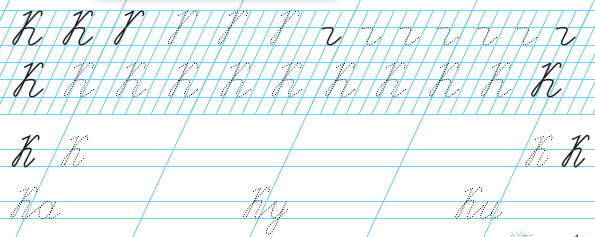 - Выполни звуковой анализ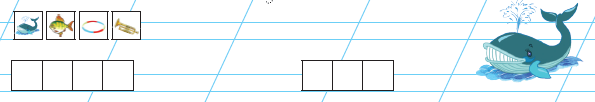 - Допиши слова используя, картинки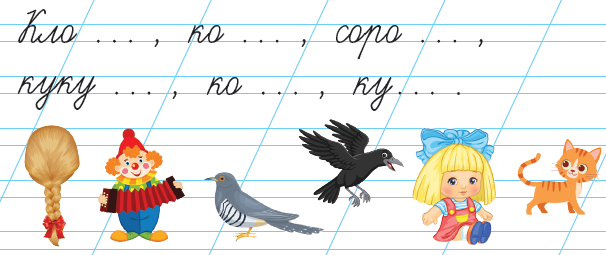 - Спиши предложения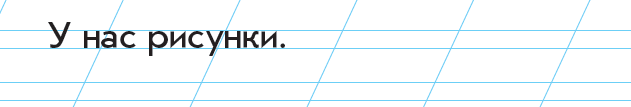 2.Работа над лексической и грамматической темой урока. (П)  Работа в парахУ вас на партах карточки с картинками – разложите их на парте, теперь еще есть карточки с написанными словамиНужно соотнести картинку и слово, определить к какой картинке нет надписи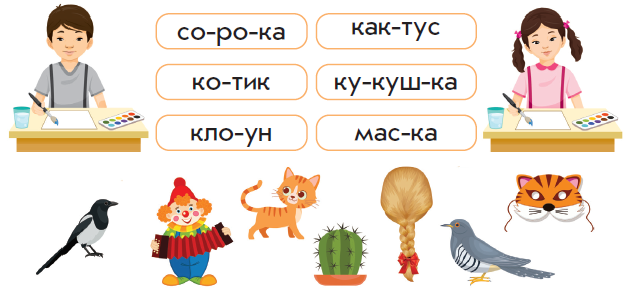 (И)Самостоятельная ротаПрочитать и обвести все буквы К , которые есть в текстеНаши рисунки.Урок. У нас лис – ты, крас – ки, кис – ти. У Ко – ли ко – тик и мыш – ка.1.Повторение-Отгадайте загадку:Я люблю смешить людей,А особенно детейВыйти на манеж я рад,Чтоб повеселить ребят.В цирке встретить меня можно,Догадались ? Кто я?Ну конечно это клоун и он сегодня пришел к нам на урокОн умеет показывать фокусы, смешить детей, а вот на уроке в 1 классе он никогда не был и сегодня решил вместе с нами учиться. Покажем клоуну, чему мы научились?Работаем по схеме: отвечаем на вопросы красиво и правильно: Какая бывает речь? Что значит устная речь? Что значит письменная речь? Из чего состоит наша речь? КАк пишется первое слово в предложении ? Какие знаки ставятся в конце предложения? Из чего состоят слова? Какие бывают слоги? Из чего состоят слоги? Чем звук отличается от буквы? Какие бывают звуки? ЧЕм они отличаются? А теперь по всей схеме один ученик рассказывает все сразу, Клоуну это очень нравится- Какие буквы уже изучили? Хоровое чтение буквНазывание твердых и мягких звуков изученных букв, слогов Чтение по учебникустр 83 упр4Физминутка «Клоун»Актуализация жизненного опыта.  Целеполагание.Звуковой анализ слова КЛОУН самостоятельно, проверка с объяснением , правильный ответ на доскеСлова КОТ, КИТКакие звуки первые в этих словах? Какой буквой они обозначены? Цель урока: продолжим работу по изучению буквыКк, будем учится писать заглавную букву К и читать слова с этой буквой(С) Самостоятельная работаСоставление букв- М,С,Т, А, УИспользуя цветные карандаши составьте букву КСколько вам потребовалось карандашей, Какие звуки обозначает эта буква? Назовите слова с этой буквой-В начале слова, в середине, в конце словаА теперь еще Клоун решил, посмотреть как вы умеете отдыхать(К) ФизминуткаМяч подскакивает вверхМяч подскакивает вверх.Кто подпрыгнет выше всех?(Прыжки.)Тише, тише, мяч устал,Прыгать мячик пересталИ под парту закатился.(Ходьба на месте.)Ну и мы за стол садимся.(Дети садятся за парты.) Следующее задание в Прописи (И) Самостоятельная работа.Работа в прописи.- Пропиши.- Выполни звуковой анализ- Допиши слова используя, картинки- Спиши предложения2.Работа над лексической и грамматической темой урока. (П)  Работа в парахУ вас на партах карточки с картинками – разложите их на парте, теперь еще есть карточки с написанными словамиНужно соотнести картинку и слово, определить к какой картинке нет надписи(И)Самостоятельная ротаПрочитать и обвести все буквы К , которые есть в текстеНаши рисунки.Урок. У нас лис – ты, крас – ки, кис – ти. У Ко – ли ко – тик и мыш – ка.Дескриптор:Учащиеся слушают учителя, отвечают на вопросыФормулируют тему урока, определяют цель урокаДескриптор:Рассматривают рисункиОпределяют, к какому рисунку подходит схемаДескриптор:Определяют к какому рисунку нет надписиДескриптор:Читают текст, отвечают на вопросыДескриптор:Читают ткст цепочкойДескриптор:Выполняют звуковой анализ словаДескриптор:Составляют букву из карандашейПовторяют движения за учителемДескриптор:Прописывают буквДескриптор:Списывают предложение с печатного текстаДескриптор:Учащиеся слушают учителя, отвечают на вопросыФормулируют тему урока, определяют цель урокаДескриптор:Рассматривают рисункиОпределяют, к какому рисунку подходит схемаДескриптор:Определяют к какому рисунку нет надписиДескриптор:Читают текст, отвечают на вопросыДескриптор:Читают ткст цепочкойДескриптор:Выполняют звуковой анализ словаДескриптор:Составляют букву из карандашейПовторяют движения за учителемДескриптор:Прописывают буквДескриптор:Списывают предложение с печатного текста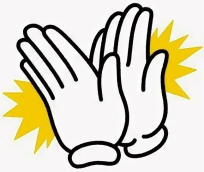 Оценивают работу хлопками(тихо, громко)Оценивают работу жестамиУчебникКарточкиЦв карандашиПропись3. Конец урока. 3 минИтог урока. -Какую цель мы поставили на сегодняшнем уроке?-  Достигли ли мы этой цели?-  Какие затруднения были у вас на уроке?-  Что нужно сделать чтобы эти затруднения не  повторялись?Рефлексия.Предлагает  оценить  свою  работу  при  помощи  волшебных шариков успеха.Итог урока. -Какую цель мы поставили на сегодняшнем уроке?-  Достигли ли мы этой цели?-  Какие затруднения были у вас на уроке?-  Что нужно сделать чтобы эти затруднения не  повторялись?Рефлексия.Предлагает  оценить  свою  работу  при  помощи  волшебных шариков успеха.Отвечают на вопросы учителя, оценивают сою деятельность на урокеОтвечают на вопросы учителя, оценивают сою деятельность на урокеШары разного цвета : Если все понравилось и все было понятно – зеленый шарик-Если были ошибки и вам не совсем понятно – желтый шарик Если ничего не понятно - красныйКартинки к рефлексииНа - ши  ри - сун - ки.Урок. У нас лис - ты, крас - ки, кис - ти. У Ко - ли ко - тик и мыш - ка.На - ши  ри - сун - ки.Урок. У нас лис - ты, крас - ки, кис - ти. У Ко - ли ко - тик и мыш - ка.На - ши  ри - сун - ки.Урок. У нас лис - ты, крас - ки, кис - ти. У Ко - ли ко - тик и мыш - ка.На - ши  ри - сун - ки.Урок. У нас лис - ты, крас - ки, кис - ти. У Ко - ли ко - тик и мыш - ка.На - ши  ри - сун - ки.Урок. У нас лис - ты, крас - ки, кис - ти. У Ко - ли ко - тик и мыш - ка.На - ши  ри - сун - ки.Урок. У нас лис - ты, крас - ки, кис - ти. У Ко - ли ко - тик и мыш - ка.На - ши  ри - сун - ки.Урок. У нас лис - ты, крас - ки, кис - ти. У Ко - ли ко - тик и мыш - ка.На - ши  ри - сун - ки.Урок. У нас лис - ты, крас - ки, кис - ти. У Ко - ли ко - тик и мыш - ка.На - ши  ри - сун - ки.Урок. У нас лис - ты, крас - ки, кис - ти. У Ко - ли ко - тик и мыш - ка.На - ши  ри - сун - ки.Урок. У нас лис - ты, крас - ки, кис - ти. У Ко - ли ко - тик и мыш - ка.На - ши  ри - сун - ки.Урок. У нас лис - ты, крас - ки, кис - ти. У Ко - ли ко - тик и мыш - ка.На - ши  ри - сун - ки.Урок. У нас лис - ты, крас - ки, кис - ти. У Ко - ли ко - тик и мыш - ка.На - ши  ри - сун - ки.Урок. У нас лис - ты, крас - ки, кис - ти. На - ши  ри - сун - ки.Урок. У нас лис - ты, крас - ки, кис - ти. На - ши  ри - сун - ки.Урок. У нас лис - ты, крас - ки, кис - ти. У Ко - ли ко - тик и мыш - ка.На - ши  ри - сун - ки.Урок. У нас лис - ты, крас - ки, кис - ти. У Ко - ли ко - тик и мыш - ка.На - ши  ри - сун - ки.Урок. У нас лис - ты, крас - ки, кис - ти. На - ши  ри - сун - ки.Урок. У нас лис - ты, крас - ки, кис - ти. На - ши  ри - сун - ки.Урок. У нас лис - ты, крас - ки, кис - ти. На - ши  ри - сун - ки.Урок. У нас лис - ты, крас - ки, кис - ти. На - ши  ри - сун - ки.Урок. У нас лис - ты, крас - ки, кис - ти. На - ши  ри - сун - ки.Урок. У нас лис - ты, крас - ки, кис - ти. На - ши  ри - сун - ки.Урок. У нас лис - ты, крас - ки, кис - ти. На - ши  ри - сун - ки.Урок. У нас лис - ты, крас - ки, кис - ти. 